City of Bellevue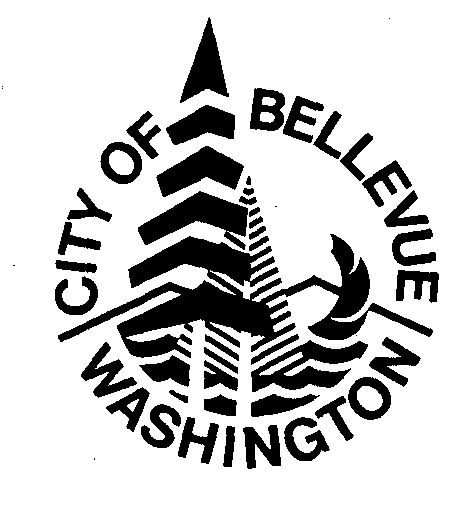 Credit Card Authorization FormCardholder Name:       	Organization Name (if applicable):       	Billing Address:       	City:      		State:       WA		Zip:      	Mailing Address (if different):       	City:      		State:       WA		Zip:      	Cardholder Phone Number:       	VISA or MasterCard Account Number:       		Exp. Date:       	Amt Approved:  $          (Not to exceed $         without written authorization.)Rental Facilities for which this account number can be on file (check all that apply): All Listed Facilities	 Athletic Fields 	 Botanical Garden Bellevue Youth Theatre	 Crossroads Comm. Center	 Highland Comm. Center Kelsey Creek Park	 Lewis Creek Visitor Center	 MSEEC Community Room Northwest Arts Center 	 Outdoor Park Sites 	 South Bellevue Comm. Center  Tyee Community Gym 	 Winters House	 Other:       	Is this authorization for a  Single Rental  or   On-Going Use?If Single Rental only this form will be kept on file in a secure location and all but the last 4-digits of the card number will be redacted after the final charge is processed.If On-Going Use do you authorize the City of Bellevue to keep this form on file in a secured location to process rental payments on a regular schedule?   Yes   NoIf Yes, you will be contacted to discuss the options (including frequency, amount, and opting out).Does anyone else in your organization or family have authority to request that payments be made to this charge account?   Yes   NoIf Yes, please provide their contact information and the maximum amount authorized for transactions requested by them without your written approval.Name	Phone Number	Amount Approved     		     		$     	     		     		$     	I understand that it is my responsibility to update this information as this authorization status or credit card expiration date changes occur.  This authorization is effective on the date accepted and approved by the City of Bellevue and will remain in effect until rescinded by me or the City of Bellevue.Printed Name	DateCardholder Signature	Daytime Phone NumberCity of Bellevue Use Only:Accepted:  		Signature 	Date	Client Barcode